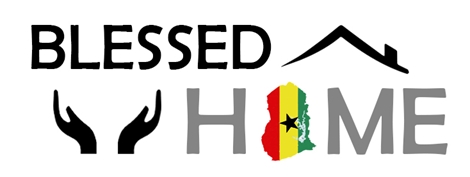 Jaarverslag 2020www.blessedhomeghana.orgStichting Blessed Home GhanaVeldkamp 1163861JS Nijkerk Email: info@blessedhomeghana.orgVerslag van het bestuurVoor u ziet u het derde jaarverslag van stichting Blessed Home. Als bestuur kijken we terug op een bijzonder jaar met veel ups maar ook zeker downs. Na de kerstvakantie in 2019 kwamen er een aantal tienermoeders niet meer terug. Dit betekende, dat er op dat moment nog twee moeders en twee kindjes bij Blessed Home verbleven. Bewust werd ervoor gekozen om dit zo te houden daar Michael & Marina de mogelijkheden gingen onderzoeken om een naaischool op het terrein van Blessed Home te openen.Begin 2020 kwamen ook de eerste twee Nederlandse verpleegkunde studenten. Zij liepen stage in het ziekenhuis, verbleven in het gastenverblijf en werden begeleid door Michael en Marina. Covid-19 gooide in maart 2020 een hoop roet in het eten. Grenzen werden gesloten, scholen gingen dicht en de grote steden belandde al snel in een strikte lockdown. Voor Blessed Home betekende dit, dat de tienermoeders thuis kwamen te zitten en de twee Nederlandse studenten hals over kop weer terug naar Nederland moesten. In april 2020 zouden er nog twee studenten komen, dit kon helaas niet doorgaan. Voordat de lockdown begon hadden Michael en Marina al verschillende soortgelijke projecten bezocht.  Ook waren er gesprekken geweest met verschillende naaileraren. In juni 2020 zijn de voorbereidingen voor de naaischool Adepam (wat betekent naaien) herstart en werd de inventaris aangeschaft. Per één augustus is de naaileraar gestart met de lessen. Een mooie mijlpaal voor de stichting!  Sinds augustus verblijven er zes tienermoeders en zeven kindjes bij Blessed Home. De zes tienermoeders en drie dagstudenten worden binnen twee jaar opgeleid tot naaister. Activiteiten 2020In januari 2020 heeft het bestuur van Blessed Home een winterbarbeque georganiseerd voor de trouwe donateurs van de club van 100 en voor andere geïnteresseerden. Het was een gezellige avond waarin iedereen werd bijgepraat door Marina, die op dat moment in Nederland was. Begin februari kwamen de eerste Nederlandse verpleegkunde studenten naar Ghana. Zij liepen stage in het overheidsziekenhuis in Winneba. Zij zouden tot juli blijven en in april zouden er, zoals genoemd nog twee studenten komen.  Begin 2020 waren Michael en Marina en twee stafleden druk om de mogelijkheden te onderzoeken voor het realiseren van een naaischool op het terrein van Blessed Home. Covid-19 heeft alle activiteiten letterlijk een paar maanden stil gelegd. In juni konden veel dingen weer worden opgepakt en werd als doel gesteld om één augustus te kunnen starten met de naaischool. Timmermannen kregen de opdracht om tafels, krukken en een schoolbord te maken en de naaileraar maakte tijd vrij om goede handnaaimachines uit te zoeken, die aangeschaft moesten worden.  Ondertussen werden er op verschillende platforms oproepen geplaatst om tienermoeders/dagstudenten, die naaister wilden worden, te werven. Met het gevolg dat de aanmeldingen binnen stroomden en er zelfs een wachtlijst ontstond. Ook was er een sollicitatieronde voor housemothers; daar zat gelukkig een geschikte kandidate tussen. Alles was precies op tijd klaar om één augustus te kunnen starten. Sinds oktober maken de tienermoeders verschillende artikelen, die bedoeld zijn voor de verkoop in o.a. Nederland. Besloten is 10% van de verkoopprijs apart te zetten. zodat wanneer de tienermoeders de opleiding hebben afgerond wij de mogelijkheid hebben om o.a. een naaimachine voor hen aan te schaffen zodat zij ook daadwerkelijk aan het werk kunnen. De verkoop gaat met name op bestelling. In november is er gestart met de bestrating van het terrein. Ook zijn er plannen gemaakt voor de verdere afwerking. ToekomstOm kosten te dekken voor de naaischool maken de tienermoeders verschillende artikelen. Er wordt contact gelegd met de wereldwinkel om te kijken of zij de artikelen voor de stichting willen verkopen. Er is in ieder geval  een toezegging vanuit de wereldwinkel in Ermelo waar we zes weken de artikelen neer mogen leggen. Ook zijn er eind 2020 prille contacten gelegd met een stichting in Nederland, die zich inzet voor tienermoeders voor het doneren van mommybags voorzien van leuke cadeautjes voor tienermoeders en hun kindjes in Nederland. Doel is om 100 tassen per jaar te kunnen verspreiden. De naailessen worden op dit moment in het gastenverblijf gegeven. Het jaar 2021 zal in het teken staan van het werven van fondsen voor de bouw van de klaslokalen. Het plan is om twee klaslokalen te realiseren, zodat er met een 2e groep van tienermoeders kan worden gestart. Er zal dan altijd een overlap zijn. De tienermoeders kunnen van elkaar leren en er worden meer jonge vrouwen geholpen. Gezien de Covid-19 situatie is het lastig in te schatten, maar de hoop is dat we eind 2021 weer studenten/gasten kunnen verwelkomen in het gastenverblijf. Begin 2021 zal er weer opnieuw contact worden gezocht met de MBO's en HBO’s. Eind 2020 heeft de stichting een mooie donatie ontvangen om een speeltuin te realiseren voor de kinderen. Dit staat voor begin 2021 op de planning. Ook wordt begin 2021 de bestrating afgemaakt. Voor de overige afwerking, planten van het gras, overkappingen en zitjes die er zullen komen moet er wellicht nog een sponsor worden gezocht. In 2020 zijn er een aantal zonnepanelen geïnstalleerd, helaas nog niet voldoende om alle gebouwen te kunnen voorzien van elektriciteit. Ook hier moet nog een sponsor voor worden gezocht. Organisatie Statutaire naam: Blessed Home GhanaDatum van oprichting: 19 mei 2016KvK nummer: 66054249RSIN: 856376486Email: info@blessedhomeghana.orgBlessed Home heeft de ANBI status vanaf de datum van oprichting verkregen, 19 mei 2016. Het beleidsplan, nieuwsbrieven en algemene informatie is terug te vinden op www.blessedhomeghana.org BestuurStichting Blessed Home kent statutair een bestuur. Het bestuur is verantwoordelijk voor het beleid van de stichting, de uitvoering daarvan en de controle daarop. In lijn met het beleid, dat zoveel mogelijk middelen rechtstreeks aan het project ten goede komt, ontvangt het bestuur geen vergoedingen of onkostenvergoeding voor hun inzet voor de stichting. In 2020 heeft het bestuur 10 keer vergaderd via teams. Begin 2020 zijn Leon Serfontein en Julian Sweeting afgetreden als algemeen bestuursleden. Halverwege 2020 kwam Astrid Broekhuizen als algemeen bestuurslid het bestuur versterken. Voorzitter: Jan LantingSecretaris: Henriet BerghuisPenningmeester: Martin Schuurman Algemeen bestuursleden: Annemarie van den Ham, Astrid Broekhuizen 